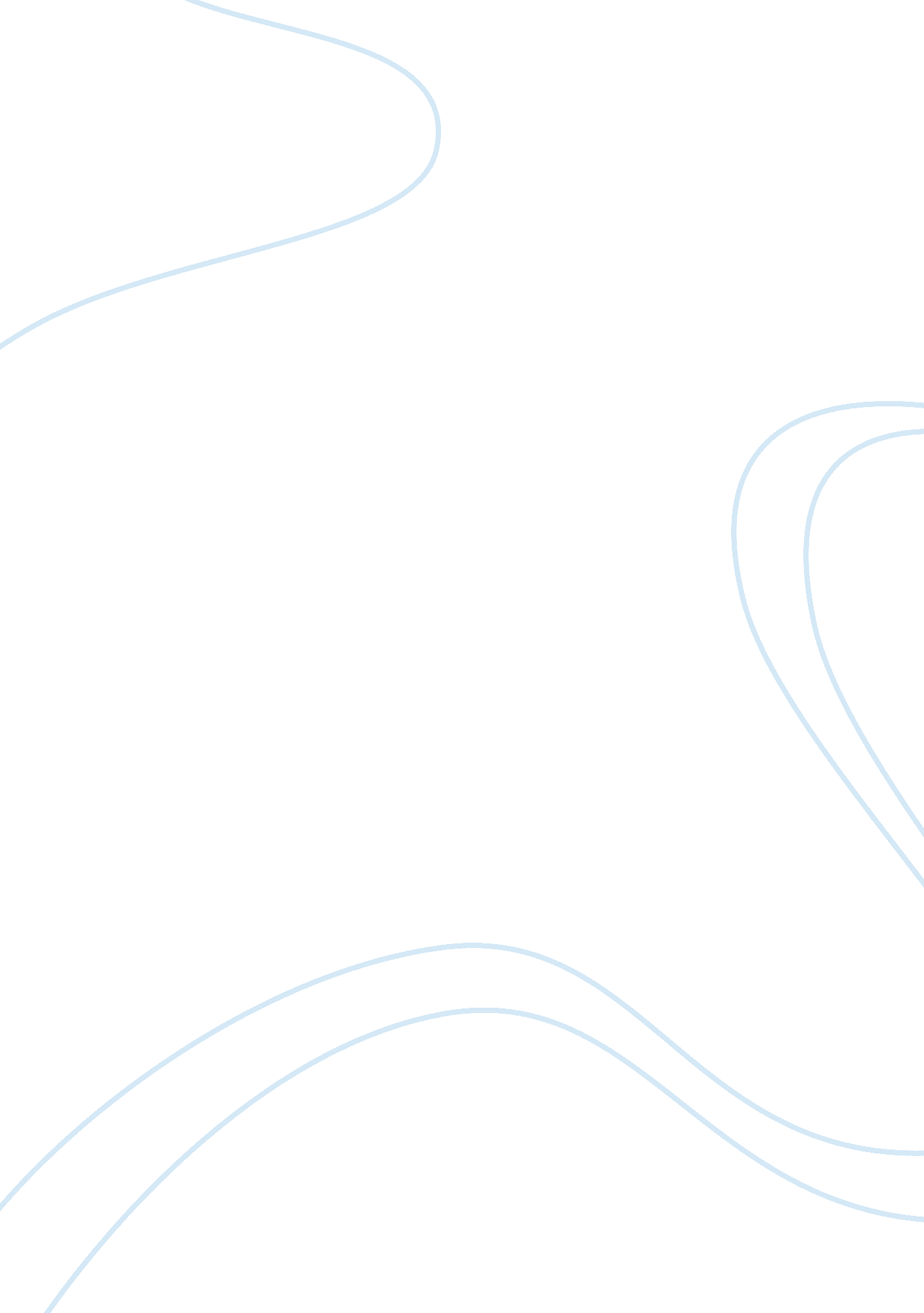 Cyrano de bergerac and setting essay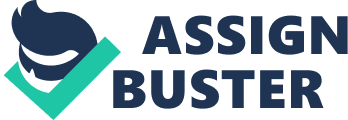 Corona De Berger and Setting Within Oration’s work, Corona De Berger, the historical setting is similar to that of Dumas’ The Three Musketeers. The historical interpretation of the setting Is not meant to be accurate but instead depicts the importance of theatre during the time frame. The author portrays chaos through the tumultuous crowd, parodying the audiences of the era and reflecting on the chaotic plot of the novel. Rosetta shows a distinction between the class systems through the actions of the theater patrons and he crowd. The author utilizes comedic elements of his heroic comedy by mocking the actions of the thermometers. They consist of thieves, cavaliers, pages, and so on. The actions of the people reflect on their group as a whole. Many people at the theater do not come for the show but for alternative motives such as Improving their social status or pick pocketing. Rosetta uses a “ play wealth a play” format. The audience Is forced Into the play Itself as they are watching. As Corona grasps the boisterous audience’s attention, he Is Indirectly grasping our attention along with It. As the audience pays more attention to Corona rather than the stage, the author is depicting Corona’s significance to the drama. This serves as an impression of the author’s writing style. The more flat characters of the drama allow the reader attach notions to the people of the era. The chaotic aspect of the drama is enhanced with the introductions of multiple characters. The influence of Neo-Romanticism on Oration’s work is shown through the ideally fictionally setting. 